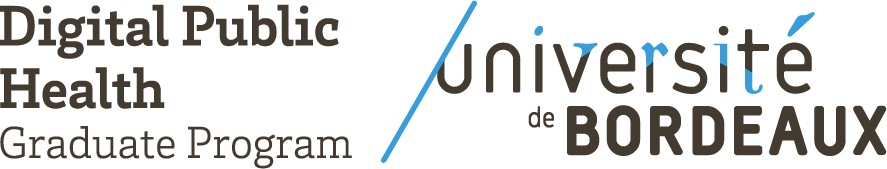 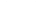 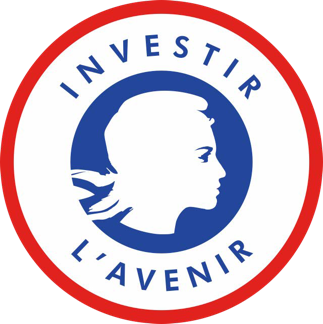 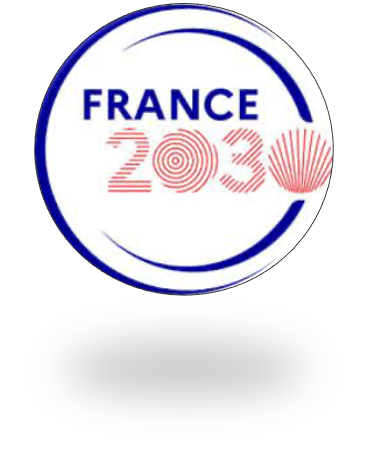 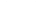 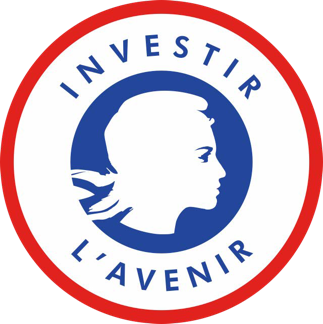 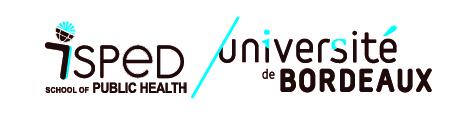 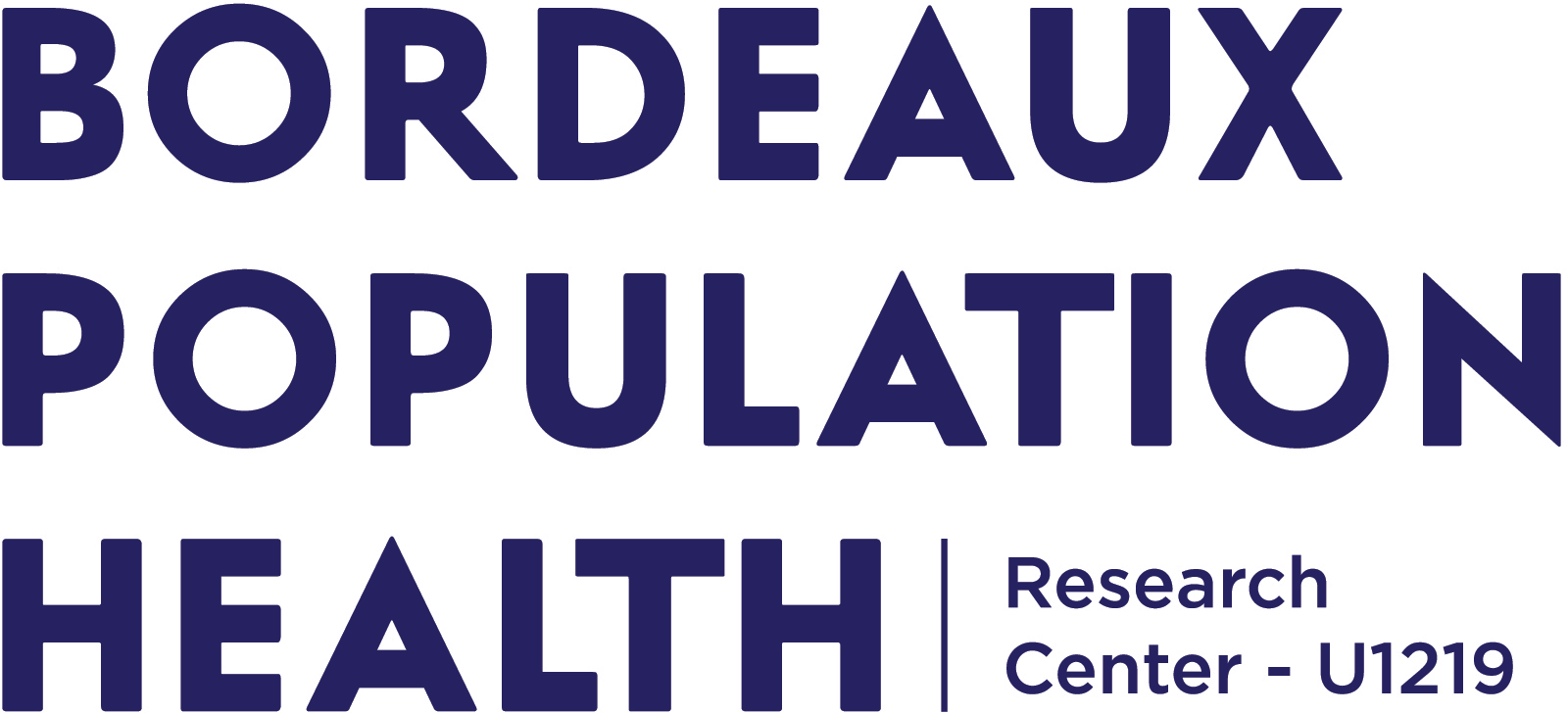 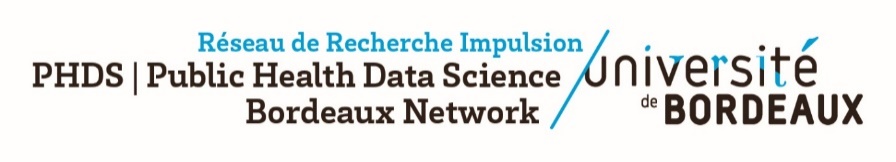  	APPLICATION FORM	Academic year 2024/2025NAME – First Name:Education:Research ProposalSpecialty:Name of future PhD supervisor: Email:Thesis title:                     Research unit:                       Team:Section ADate of Birth:Country of Birth:Nationality:Male	Female 		Non-binaryE-mail:Contact address:Phone number:		(please specifiy the international prefix)Section BB.1French master degree or any other equivalent French degreeMaster degree from any other countryStudents awarded a « validation des acquis » under article L. 613-5 of the code de l'éducation (please join all supporting documents of the validation) - only available to French studentsOther higher education degrees (undergraduate and/or degrees awarded in other disciplines) :B.2Thesis speciality (if already chosen): Option (optional):Research Unit:Team:Section C    Cotutelle (please complete section C.1)                                             International codirection (please complete section C.2)    Co-supervision (please complete section C.3)– CotutelleName of the partner university/institution:Address:Name of the research unit:Name of the supervisor:Discipline:Email:Specify the amount of the annual tuition fees at the partner institution:As a reminder, the graduate program does not cover the tuition fees. If any support is planned to help the student covering the tuition fees, please specify:Please indicate any other information that can clarify the double degree conditions set up by the partner University:– International codirectionName of the partner university/institution: Address:Name of the research unit: Name of the supervisor: Discipline:Email:– Co-supervisionName of the co-supervisor: Title:Section CNU / discipline: University / institution: Name of the research unit: Email:Section F: Research proposal9/1910/1911/19YearDegree / cursusGrade / rankUniversity / institutionCountryDegree’s title:Discipline:Date of graduation:University:Grade (mention):Title of master’s dissertation and name of supervisor:Degree’s title:Discipline:Date of graduation:University:Grade (or ranking):Title of master’s dissertation and name of supervisor (if relevant):